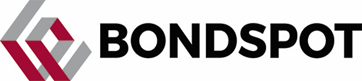 Publikacja decyzji o zawieszeniu lub wycofaniu instrumentu finansowego z obrotu lub decyzji o zniesieniu zawieszeniaData: 23/02/2023MIC:BOSP - WARSAW STOCK EXCHANGE/BONDS/CATALYST/BONDSPOT/MTFRPWC - WARSAW STOCK EXCHANGE/BONDS/CATALYST/BONDSPOT/REGULATED MARKETInformacja dot. zawieszenia, wykluczenia oraz zniesienia zawieszenia instrumentów zgodnie z rozporządzeniem wykonawczym Komisji (UE) 2017/1005.Data i godzina publikacjiRodzaj działaniaPrzyczyny podjęcia działaniaObowiązujeodObowiązuje doObowiązujeSystem obrotuNazwa emitentaEmitentIdentyfikator instrumentuPełna nazwa instrumentu2023-02-23 T09:30:00Zzawieszenie na wniosek emitenta2023-02-28 T00:00:00Z2023-03-11 T00:00:00ZtakBOSPPekao Bank Hipoteczny S.A.259400XMADFBWNS6OM54PLBPHHP00218PEONP012022-11-25 T12:30:00Zzawieszenie na wniosek emitenta2022-12-09 T00:00:00Z2022-12-21 T00:00:00ZtakBOSPGmina Miasto Włocławek259400C56MMY0KS3EI66PL0018200010WCL12252022-11-25 T12:30:00Zzawieszenie na wniosek emitenta2022-12-06 T00:00:00Z2022-12-17 T00:00:00ZtakBOSPWojewództwo Opolskie25940012SRJPEZPPUQ91PL0030200014WOP12252022-11-24 T12:00:00Zzawieszenie na wniosek emitenta2022-11-30 T00:00:00Z2022-12-13 T00:00:00ZtakBOSPPekao Bank Hipoteczny Spółka Akcyjna259400XMADFBWNS6OM54PLBPHHP00218PEONP012022-11-09 T11:30:00Zzawieszenie na wniosek emitenta2022-11-15 T00:00:00Z2022-11-26 T00:00:00ZtakBOSPGmina Olkusz2594007IKDJ6FM97BF17PL0027200019OLK11232022-11-09 T11:30:00Zzawieszenie na wniosek emitenta2022-11-15 T00:00:00Z2022-11-26 T00:00:00ZtakBOSPMiasto Radomsko594002I34TJQ8W7UQ49PL0035200019RMS11262022-11-08T12:30:00Zzawieszeniena wniosek emitenta2022-11-15T00:00:00Z2022-11-26T00:00:00ZtakBOSPMiasto Siedlce259400X3RIOZ3QOOJ296PL0021200122SIE11232022-11-08T12:30:00Zzawieszeniena wniosek emitenta2022-11-15T00:00:00Z2022-11-26T00:00:00ZtakBOSPGmina Barcin259400CMJAOEDOQF4Y07PL0029200017BAR11252022-11-08T12:30:00Zzawieszeniena wniosek emitenta2022-11-15T00:00:00Z2022-11-26T00:00:00ZtakBOSPPowiat Goleniowski259400DLB9ZECVED7308PL0024200012PGL11272022-11-08T12:30:00Zzawieszeniena wniosek emitenta2022-11-15T00:00:00Z2022-11-26T00:00:00ZtakBOSPGmina Gołdap259400T4RIEFJBGHRI63PL0025200011GLD11252022-11-08T12:30:00Zzawieszeniena wniosek emitenta2022-11-15T00:00:00Z2022-11-26T00:00:00ZtakBOSPMiasto Marki2594006WC3BIK7RZIW09PL0028200018MKI11232022-10-21 T10:30:00Zzawieszeniena wniosek emitenta2022-10-25 T00:00:00Z2022-11-05 T00:00:00ZtakBOSPGlobe Trade Center Spółka Akcyjna25940046GV7I3I2ZN618PLGTC0000318GTC11232022-10-17 T13:00:00Zzawieszenieze względu na interes i bezpieczeństwo uczestników obrotu2022-10-17 T00:00:00ZtakBOSPEuropejskie Centrum Odszkodowań S.A.259400QX54KSSJYJGN90PLO156100011EUC04232022-10-17 T07:00:00Zzawieszenieze względu na interes i bezpieczeństwo uczestników obrotu2022-10-17 T07:00:00Z2022-10-18 T00:00:00ZtakBOSPEuropejskie Centrum Odszkodowań S.A.259400QX54KSSJYJGN90PLO156100011EUC04232022-09-30 T09:00:00Zwycofanie z obrotuna wniosek BFG2022-09-30 T09:00:00ZtakBOSPGetin Noble Bank S.A.2594000SEGUR418W2G08PLGETBK00335GNB12222022-09-30 T09:00:00Zwycofanie z obrotuna wniosek BFG2022-09-30 T09:00:00ZtakBOSPGetin Noble Bank S.A.2594000SEGUR418W2G08PLGETBK00343GNB03232022-09-30 T09:00:00Zwycofanie z obrotuna wniosek BFG2022-09-30 T09:00:00ZtakBOSPGetin Noble Bank S.A.2594000SEGUR418W2G08PLGETBK00350GNB04232022-09-30 T09:00:00Zwycofanie z obrotuna wniosek BFG2022-09-30 T09:00:00ZtakBOSPGetin Noble Bank S.A.2594000SEGUR418W2G08PLGETBK00368GNB05232022-09-30 T09:00:00Zwycofanie z obrotuna wniosek BFG2022-09-30 T09:00:00ZtakBOSPGetin Noble Bank S.A.2594000SEGUR418W2G08PLGETBK00376GNB07232022-09-30 T09:00:00Zwycofanie z obrotuna wniosek BFG2022-09-30 T09:00:00ZtakBOSPGetin Noble Bank S.A.2594000SEGUR418W2G08PLGETBK00384GNB08232022-09-30 T09:00:00Zwycofanie z obrotuna wniosek BFG2022-09-30 T09:00:00ZtakBOSPGetin Noble Bank S.A.2594000SEGUR418W2G08PLGETBK00392GNB11232022-09-30 T09:00:00Zwycofanie z obrotuna wniosek BFG2022-09-30 T09:00:00ZtakBOSPGetin Noble Bank S.A.2594000SEGUR418W2G08PLGETBK00400GNO11232022-09-30 T09:00:00Zwycofanie z obrotuna wniosek BFG2022-09-30 T09:00:00ZtakBOSPGetin Noble Bank S.A2594000SEGUR418W2G08PLGETBK00418GNB12232022-09-30 T09:00:00Zwycofanie z obrotuna wniosek BFG2022-09-30 T09:00:00ZtakBOSPGetin Noble Bank S.A2594000SEGUR418W2G08PLGETBK00426GNB01242022-09-30 T09:00:00Zwycofanie z obrotuna wniosek BFG2022-09-30 T09:00:00ZtakBOSPGetin Noble Bank S.A2594000SEGUR418W2G08PLGETBK00434GNB04242022-09-30 T09:00:00Zwycofanie z obrotuna wniosek BFG2022-09-30 T09:00:00ZtakBOSPGetin Noble Bank S.A2594000SEGUR418W2G08PLGETBK00442GNO04242022-09-30 T09:00:00Zwycofanie z obrotuna wniosek BFG2022-09-30 T09:00:00ZtakBOSPGetin Noble Bank S.A.2594000SEGUR418W2G08PLGETBK00459GNB05242022-09-30 T09:00:00Zwycofanie z obrotuna wniosek BFG2022-09-30 T09:00:00ZtakBOSPGetin Noble Bank S.A.2594000SEGUR418W2G08PLGETBK00467GNB06242022-09-30 T09:00:00Zwycofanie z obrotuna wniosek BFG2022-09-30 T09:00:00ZtakBOSPGetin Noble Bank S.A.2594000SEGUR418W2G08PLGETBK00475GNB07242022-09-30 T09:00:00Zwycofanie z obrotuna wniosek BFG2022-09-30 T09:00:00ZtakBOSPGetin Noble Bank S.A.2594000SEGUR418W2G08PLGETBK00483GNB08242022-09-20 T13:00:00Zzawieszenie obrotuna wniosek emitenta2022-10-04 T00:00:00Z2022-10-15 T00:00:00ZtakBOSPEUROPEJSKIE CENTRUM ODSZKODOWAŃ S.A.259400QX54KSSJYJGN90PLO156100011EUC04232022-09-14 T10:30:00Zzawieszenie obrotuna wniosek emitenta2022-09-21 T00:00:00Z2022-10-04 T00:00:00ZtakBOSPMIASTO WAŁBRZYCH259400D97DM2GM7IA870PL0020200040WAB10272022-08-25 T10:30:00Zzawieszenie obrotuna wniosek emitenta2022-08-31 T00:00:00Z2022-09-13 T00:00:00ZtakBOSPPEKAO BANK HIPOTECZNY S.A.259400XMADFBWNS6OM54PLBPHHP00218PEONP012022-08-18 T10:30:00Zzawieszenie obrotuna wniosek emitenta2022-08-23 T00:00:00Z2022-09-03 T00:00:00ZtakBOSPMIASTO WAŁBRZYCH259400D97DM2GM7IA870PL0020200032WAL09252022-08-01 T13:00:00Zzawieszenie obrotuna wniosek emitenta2022-08-04 T00:00:00Z2022-08-17 T00:00:00ZtakBOSPARCHE S.A.2594008QTULSKO4V5607PLARCHE00054ACH11222022-07-27 T11:00:00Zzawieszenie obrotuna wniosek emitenta2022-08-01 T00:00:00ZtakBOSPMARVIPOL DEVELOPMENT S.A.259400I0C8HBAHH0Y245PLO229500015MVP02232022-06-29 T12:00:00Zzawieszenie obrotuna wniosek emitenta2022-07-04 T00:00:00Z2022-07-15 T00:00:00ZtakBOSPEUROPEJSKIE CENTRUM ODSZKODOWAŃ S.A.259400QX54KSSJYJGN90PLO156100011EUC04232022-05-30 T13:00:00Zzawieszenie obrotuna wniosek emitenta2022-06-02 T00:00:00Z2022-06-14 T00:00:00ZtakBOSPMARVIPOL DEVELOPMENT SPÓŁKA AKCYJNA259400I0C8HBAHH0Y245PLMRVDV00037MVP12222022-05-26 T10:30:00Zzawieszenie obrotuna wniosek emitenta2022-05-31 T00:00:00Z2022-06-11 T00:00:00ZtakBOSPPEKAO BANK HIPOTECZNY SPÓŁKA AKCYJNA259400XMADFBWNS6OM54PLBPHHP00218PEONP012022-04-13 T16:00:00Zzawieszenie obrotuna wniosek emitenta2022-04-20 T00:00:00Z2022-05-03 T00:00:00ZtakBOSPMIASTO KRAKÓW259400JQX2DV1P0AEY51PL0023200039KRA04232022-04-11 T14:00:00Zzawieszenie obrotuna wniosek emitenta2022-04-13 T00:00:00ZtakBOSPKREDYT INKASO SPÓŁKA AKCYJNA259400XWM5B5P4ONAG56PLKRINK00253KRI04232022-03-28 T13:00:00Zzawieszenie obrotuna wniosek emitenta2022-04-04 T00:00:00Z2022-04-15 T00:00:00ZtakBOSPEUROPEJSKIE CENTRUM ODSZDOWAŃ SPÓŁKA AKCYJNA259400QX54KSSJYJGN90PLO156100011EUC04232022-03-01 T14:00:00Zzawieszenie obrotuna wniosek emitenta2022-03-10 T00:00:00ZtakBOSPEVEREST CAPITAL SPÓŁKA Z OGRANICZONĄ ODPOWIEDZIALNOŚCIĄ259400R8K5N6JMV6OD79PLEVRCP00061EV109232022-03-01 T14:00:00Zzawieszenie obrotuna wniosek emitenta2022-03-04 T00:00:00ZtakBOSPEVEREST CAPITAL SPÓŁKA Z OGRANICZONĄ ODPOWIEDZIALNOŚCIĄ259400R8K5N6JMV6OD79PLEVRCP00079EVC08222022-03-01 T14:00:00Zzawieszenie obrotuna wniosek emitenta2022-03-03 T00:00:00ZtakBOSPEVEREST CAPITAL SPÓŁKA Z OGRANICZONĄ ODPOWIEDZIALNOŚCIĄ259400R8K5N6JMV6OD79PLEVRCP00053EVC06232022-02-23 T12:00:00Zzawieszenie obrotuna wniosek emitenta2022-02-25 T00:00:00Z2022-03-10 T00:00:00ZtakBOSPEVEREST CAPITAL SPÓŁKA Z OGRANICZONĄ ODPOWIEDZIALNOŚCIĄ259400R8K5N6JMV6OD79PLEVRCP00061EV109232022-01-26 T12:00:00Zzawieszenie obrotuna wniosek emitenta2022-02-01 T00:00:00Z2022-02-12 T00:00:00ZtakBOSPMARVIPOL DEVELOPMENT SPÓŁKA AKCYJNA259400I0C8HBAHH0Y245PLO229500015MVP02232021-12-28 T13:00:00Zzawieszenie obrotuna wniosek emitenta2022-01-03 T00:00:00Z2022-01-15 T00:00:00ZtakBOSPEUROPEJSKIE CENTRUM ODSZKODOWAŃ SPÓŁKA AKCYJNA259400QX54KSSJYJGN90PLO156100011EUC04232021-12-06 T14:45:00Zzawieszenie obrotuna wniosek emitenta2021-12-09 T00:00:00Z2021-12-21 T00:00:00ZtakBOSPGMINA MIASTO WŁOCŁAWEK259400C56MMY0KS3EI66PL0018200010WCL12252021-12-01 T13:00:00Zzawieszenie obrotuna wniosek emitenta2021-12-06 T00:00:00Z2021-12-17 T00:00:00ZtakBOSPWOJEWÓDZTWO OPOLSKIE25940012SRJPEZPPUQ91PL0030200014WOP12252021-11-25 T11:30:00Zzawieszenie obrotuna wniosek emitenta2021-11-30 T00:00:00Z2021-12-11 T00:00:00ZtakBOSPPEKAO BANK HIPOTECZNY SPÓŁKA AKCYJNA259400XMADFBWNS6OM54PLBPHHP00218PEONP012021-11-23 T11:30:00Zzawieszenie obrotuna wniosek emitenta2021-11-26 T00:00:00Z2021-12-09 T00:00:00ZtakBOSPEVEREST CAPITAL SPÓŁKA Z OGRANICZONĄ ODPOWIEDZIALNOŚCIĄ259400R8K5N6JMV6OD79PLEVRCP00053EVC06232021-11-08 T14:45:00Zzawieszenie obrotuna wniosek emitenta2021-11-15 T00:00:00Z2021-11-26 T00:00:00ZtakBOSPMIASTO SIEDLCE259400X3RIOZ3QOOJ296PL0021200122SIE11232021-11-08 T14:45:00Zzawieszenie obrotuna wniosek emitenta2021-11-15 T00:00:00Z2021-11-26 T00:00:00ZtakBOSPPOWIAT GOLENIOWSKI259400DLB9ZECVED7308PL0024200012PGL11272021-11-08 T14:45:00Zzawieszenie obrotuna wniosek emitenta2021-11-15 T00:00:00Z2021-11-26 T00:00:00ZtakBOSPGMINA MIASTO MARKI2594006WC3BIK7RZIW09PL0028200018MKI11232021-11-08 T14:45:00Zzawieszenie obrotuna wniosek emitenta2021-11-15 T00:00:00Z2021-11-26 T00:00:00ZtakBOSPGMINA GOŁDAP259400T4RIEFJBGHRI63PL0025200011GLD11252021-11-08 T14:45:00Zzawieszenie obrotuna wniosek emitenta2021-11-15 T00:00:00Z2021-11-26 T00:00:00ZtakBOSPGMINA BARCIN259400CMJAOEDOQF4Y07PL0029200017BAR11252021-10-04 T13:15:00Zzawieszenie obrotuna wniosek emitenta2021-10-07 T00:00:00Z2021-10-20 T00:00:00ZtakBOSPGMINA MIASTO BRODNICA259400QZRFE7789LEL95PL0019200019BRD10232021-09-29 T09:23:00Zzawieszenie obrotuna wniosek emitenta2021-10-04 T00:00:00Z2021-10-15 T00:00:00ZtakBOSPEUROPEJSKIE CENTRUM ODSZKODOWAŃ SPÓŁKA AKCYJNA259400QX54KSSJYJGN90PLO156100011EUC04232021-09-23 T12:00:00Zzawieszenie obrotuna wniosek emitenta2021-09-28 T00:00:00Z2021-10-09 T00:00:00ZtakBOSPMIASTO WAŁBRZYCH259400D97DM2GM7IA870PL0020200016WAL10252021-08-26 T12:00:00Zzawieszenie obrotuna wniosek emitenta2021-08-31 T00:00:00Z2021-09-11 T00:00:00ZtakBOSPPEKAO BANK HIPOTECZNY SPÓŁKA AKCYJNA259400XMADFBWNS6OM54PLBPHHP00218PEONP012021-08-25 T12:00:00Zzawieszenie obrotuna wniosek emitenta2021-08-30 T00:00:00Z2021-09-10 T00:00:00ZtakBOSPEVEREST CAPITAL SPÓŁKA Z OGRANICZONĄ ODPOWIEDZIALNOŚCIĄ259400R8K5N6JMV6OD79PLEVRCP00061EV109232021-08-25 T12:00:00Zzawieszenie obrotuna wniosek emitenta2021-08-31 T00:00:00Z2021-09-11 T00:00:00ZtakBOSPGMINA PIŁA259400ZUE2EOFMIIRF70PL0026200010PIA09222021-08-19 T11:00:00Zzawieszenie obrotuna wniosek emitenta2021-08-23 T00:00:00Z2021-09-03 T00:00:00ZtakBOSPMIASTO WAŁBRZYCH259400D97DM2GM7IA870PL0020200032WAL09252021-07-16 T10:45:00Zzawieszenie obrotuna wniosek emitenta2021-07-22 T00:00:00ZtakBOSPRONSON DEVELOPMENT SE259400RZYYJGHHA8QN32PLRNSER00193RON01232021-06-25 T11:00:00Zzawieszenie obrotuna wniosek emitenta2021-07-02 T00:00:00Z2021-07-15 T00:00:00ZtakBOSPEUROPEJSKIE CENTRUM ODSZKODOWAŃ SPÓŁKA AKCYJNA259400QX54KSSJYJGN90PLO156100011EUC04232021-06-14 T13:00:00Zzawieszenie obrotuna wniosek emitenta2021-06-17 T00:00:00Z2021-06-29 T00:00:00ZtakBOSPMARVIPOL DEVELOPMENT SPÓŁKA AKCYJNA259400I0C8HBAHH0Y245PLMRVDV00029MVP06222021-06-14 T12:30:00Zzawieszenie obrotuna wniosek emitenta2021-06-17 T00:00:00ZtakBOSPGHELAMCO INVEST SPÓŁKA Z OGRANICZONĄ ODPOWIEDZIALNOŚCIĄ259400VN6BRA1LM4ND23PLGHLMC00313GHE12212021-06-11 T12:30:00Zzawieszenie obrotuna wniosek emitenta2021-06-17 T00:00:00ZtakBOSPFABRYKI SPRZĘTU I NARZĘDZI GÓRNICZYCH GRUPA KAPITAŁOWA FASING SPÓŁKA AKCYJNA259400OJMUNLRRPNZK55PLFSING00036FSG06222021-05-28 T14:00:00Zzawieszenie obrotuna wniosek emitenta2021-06-02 T00:00:00Z2021-06-15 T00:00:00ZtakBOSPMARVIPOL DEVELOPMENT SPÓŁKA AKCYJNA259400XMADFBWNS6OM54PLMRVDV00037MVP12222021-05-25 T11:45:00Zzawieszenie obrotuna wniosek emitenta2021-05-28 T00:00:00Z2021-06-11 T00:00:00ZtakBOSPPEKAO BANK HIPOTECZNY SPÓŁKA AKCYJNA259400XMADFBWNS6OM54PLBPHHP00218PEONP012021-05-21 T10:30:00Zzawieszenie obrotuna wniosek emitenta2021-05-26 T00:00:00Z2021-06-09 T00:00:00ZtakBOSPEVEREST CAPITAL SPÓŁKA Z OGRANICZONĄ ODPOWIEDZIALNOŚCIĄ259400R8K5N6JMV6OD79PLEVRCP00053EVC06232021-04-15 T10:45:00Zzawieszenie obrotuna wniosek emitenta2021-04-20 T00:00:00Z2021-05-01 T00:00:00ZtakBOSPMIASTO KRAKÓW259400XWM5B5P4ONAG56PL0023200039KRA04232021-04-12 T10:30:00Zzawieszenie obrotuna wniosek emitenta2021-04-14 T00:00:00Z2021-04-27 T00:00:00ZtakBOSPKREDYT INKASO SPÓŁKA AKCYJNA259400XWM5B5P4ONAG56PLKRINK00253KRI04232021-04-09 T10:30:00Zzawieszenie obrotuna wniosek emitenta2021-04-14 T00:00:00ZtakBOSPUNIBEP SPÓŁKA AKCYJNA259400NHKOAE0QE60D41PLUNBEP00080UNI06212021-03-31 T09:00:00Zzawieszenie obrotuna wniosek emitenta2021-04-06 T00:00:00ZtakBOSPELEMENTAL HOLDING SPÓŁKA AKCYJNA2594009DHJS77ZZDRW44PLELMTL00074EMT10212021-03-26 T14:00:00Zzawieszenie obrotuna wniosek emitenta2021-03-31 T00:00:00Z2021-04-15T00:00:00ZtakBOSPEUROPEJSKIE CENTRUM ODSZKODOWAŃ SPÓŁKA AKCYJNA259400QX54KSSJYJGN90PLO156100011EUC04232021-02-23 T14:00:00Zzawieszenie obrotuna wniosek emitenta2021-02-26 T00:00:00Z2021-03-11T00:00:00ZtakBOSPPEKAO BANK HIPOTECZNY SPÓŁKA AKCYJNA259400XMADFBWNS6OM54PLBPHHP00218PEONP012021-02-15 T12:15:00Zzawieszenie obrotuna wniosek emitenta2021-02-18 T00:00:00ZtakBOSPARCTIC PAPER SPÓŁKA AKCYJNA259400OI92UBLS9RJK55PLARTPR00038ATC08212021-01-21 T16:00:00Zzawieszenie obrotuna wniosek emitenta2021-01-25 T00:00:00Z2021-02-05 T00:00:00ZtakBOSPMARVIPOL DEVELOPMENT SPÓŁKA AKCYJNA259400I0C8HBAHH0Y245PLMRVPL00156MVP08212020-12-23 T10:30:00Zzawieszenie obrotuna wniosek emitenta2020-12-30 T00:00:00Z2021-01-15 T00:00:00ZtakBOSPEUROPEJSKIE CENTRUM ODSZKODOWAŃ SPÓŁKA AKCYJNA259400QX54KSSJYJGN90PLO156100011EUC04232020-12-07 T14:15:00Zzawieszenie obrotuna wniosek emitenta2020-12-08 T00:00:00Z2020-12-19 T00:00:00ZtakBOSPJ.W.CONSTRUCTION HOLDING SPÓŁKA AKCYJNA259400HB4PFX2PA4BT83PLJWC0000126JW105222020-12-07 T14:15:00Zzawieszenie obrotuna wniosek emitenta2020-12-08 T00:00:00Z2020-12-19 T00:00:00ZtakBOSPJ.W.CONSTRUCTION HOLDING SPÓŁKA AKCYJNA259400HB4PFX2PA4BT83PLJWC0000118JWC05222020-11-25 T15:00:00Zzawieszenie obrotuna wniosek emitenta2020-11-30 T00:00:00Z2020-12-11 T00:00:00ZtakBOSPPEKAO BANK HIPOTECZNY SPÓŁKA AKCYJNA259400XMADFBWNS6OM54PLBPHHP00218PEONP012020-11-13 T11:30:00Zzawieszenie obrotuna wniosek emitenta2020-11-18 T00:00:00ZtakBOSPVANTAGE DEVELOPMENT SPÓŁKA AKCYJNA259400EV3V1EI11FS544PLVTGDL00150VTG05212020-11-06 T14:00:00Zzawieszenie obrotuna wniosek emitenta2020-11-13 T00:00:00Z2020-11-26 T00:00:00ZtakBOSPPOWIAT GOLENIOWSKI259400DLB9ZECVED7308PL0024200012PGL11272020-11-06 T14:00:00Zzawieszenie obrotuna wniosek emitenta2020-11-13 T00:00:00Z2020-11-26 T00:00:00ZtakBOSPGMINA BARCIN259400CMJAOEDOQF4Y07PL0029200017BAR11252020-11-06 T14:00:00Zzawieszenie obrotuna wniosek emitenta2020-11-13 T00:00:00Z2020-11-26 T00:00:00ZtakBOSPMIASTO SIEDLCE259400X3RIOZ3QOOJ296PL0021200122SIE11232020-11-06 T14:00:00Zzawieszenie obrotuna wniosek emitenta2020-11-13 T00:00:00Z2020-11-26 T00:00:00ZtakBOSPMIASTO MARKI2594006WC3BIK7RZIW09PL0028200018MKI11232020-11-02 T14:10:00Zzawieszenie obrotuna wniosek emitenta2020-11-03 T00:00:00Z2020-11-17 T00:00:00ZtakBOSPJHM DEVELOPMENT SPÓŁKA AKCYJNA2594006PXI6Q27797591PLJHMDL00026JHM08212020-10-29 T13:30:00Zzawieszenie obrotuna wniosek emitenta2020-11-03 T00:00:00Z2020-11-17 T00:00:00ZtakBOSPJ.W. CONSTRUCTION HOLDING SPÓŁKA AKCYJNA259400HB4PFX2PA4BT83PLJWC0000126JW105222020-10-27 T11:35:00Zzawieszenie obrotuna wniosek emitenta2020-10-27 T11:35:00Z2020-10-28 T00:00:00ZtakBOSPKREDYT INKASO SPÓŁKA AKCYJNA259400XWM5B5P4ONAG56PLKRINK00253KRI04232020-10-26 T14:40:00Zzawieszenie obrotuna wniosek emitenta2020-10-29 T00:00:00Z2020-11-10 T00:00:00ZtakBOSPDEKPOL SPÓŁKA AKCYJNA259400GG96T088V4UG60PLDEKPL00081DKP03212020-10-12 T12:30:00Zzawieszenie obrotuna wniosek emitenta2020-10-15 T00:00:00ZtakBOSPVANTAGE DEVELOPMENT SPÓŁKA AKCYJNA259400EV3V1EI11FS544PLVTGDL00176VTG10222020-10-05 T12:45:00Zzawieszenie obrotuna wniosek emitenta2020-10-07 T00:00:00Z2020-10-20 T00:00:00ZtakBOSPGMINA MIASTO BRODNICA259400QZRFE7789LEL95PL0019200019BRD10232020-10-05 T12:45:00Zzawieszenie obrotuna wniosek emitenta2020-10-06 T00:00:00Z2020-10-17 T00:00:00ZtakBOSPELEMENTAL HOLDING SPÓŁKA AKCYJNA2594009DHJS77ZZDRW44PLELMTL00074EMT10212020-10-01 T14:45:00Zzawieszenie obrotuze względu na interes i bezpieczeństwo uczestników obrotu2020-10-02 T00:00:00ZtakBOSPRCI LEASING SPÓŁKA Z OGRANICZONĄ ODPOWIEDZIALNOŚCIĄ259400WRD7NZK1KRMY81PLRCILP00014RCI12202020-09-30 T14:15:00Zzawieszenie obrotuna wniosek emitenta2020-10-02 T00:00:00Z2020-10-15 T00:00:00ZtakBOSPEUROPEJSKIE CENTRUM ODSZKODOWAŃ SPÓŁKA AKCYJNA259400QX54KSSJYJGN90PLO156100011EUC04232020-09-22 T13:00:00Zzawieszenie obrotuna wniosek emitenta2020-09-24 T00:00:00ZtakBOSPGEO, MIESZKANIE I DOM SPÓŁKA Z OGRANICZONĄ ODPOWIEDZIALNOŚCIĄ259400KWGE9YN2CIKX58PLGEOMD00023GEO04212020-09-02 T11:30:00Zzawieszenie obrotuna wniosek emitenta2020-09-03 T00:00:00ZtakBOSPI2 DEVELOPMENT SPÓŁKA AKCYJNA259400H1EO50UI8PF623PLI2DVL00089I2D03212020-08-26 T12:30:00Zzawieszenie obrotuna wniosek emitenta2020-08-31 T00:00:00Z2020-09-11 T00:00:00ZtakBOSPPEKAO BANK HIPOTECZNY SPÓŁKA AKCYJNA259400XMADFBWNS6OM54PLBPHHP00218PEONP012020-08-24 T12:00:00Zzawieszenie obrotuna wniosek emitenta2020-08-31 T00:00:00Z2020-09-11 T00:00:00ZtakBOSPGMINA PIŁA259400ZUE2EOFMIIRF70PL0026200010PIA09222020-08-17 T14:00:00Zzawieszenie obrotuna wniosek emitenta2020-08-20 T00:00:00Z2020-09-01 T00:00:00ZtakBOSPARCTIC PAPER SPÓŁKA AKCYJNA259400OI92UBLS9RJK55PLARTPR00038ATC08212020-08-14 T10:00:00Zzawieszenie obrotuna wniosek emitenta2020-08-04 T00:00:00Z2020-08-18 T00:00:00ZtakBOSPJHM DEVELOPMENT SPÓŁKA AKCYJNA2594006PXI6Q27797591PLJHMDL00026JHM08212020-07-31 T10:00:00Zzawieszenie obrotuna wniosek emitenta2020-08-04 T00:00:00Z2020-08-15 T00:00:00ZtakBOSPJHM DEVELOPMENT SPÓŁKA AKCYJNA2594006PXI6Q27797591PLJHMDL00026JHM08212020-07-02 T09:00:00Zzawieszenie obrotuna wniosek emitenta2020-07-08 T00:00:00Z2020-07-21 T00:00:00ZtakBOSPDEVELIA SPÓŁKA AKCYJNA259400HUJAX3D4W3RL34PLLCCRP00157DVL10222020-06-15 T12:30:00Zzawieszenie obrotuna wniosek emitenta2020-06-18 T00:00:00Z2020-06-30 T00:00:00ZtakBOSPMARVIPOL DEVELOPMNENT SPÓŁKA AKCYJNA259400I0C8HBAHH0Y245PLMRVDV00029MVP06222020-06-05 T11:30:00Zzawieszenie obrotuna wniosek emitenta2020-06-09 T00:00:00ZtakBOSPCAPITAL PARK SPÓŁKA AKCYJNA259400XAZHCG0XWR2130PLCPPRK00151CAP12202020-06-01 T13:15:00Zzawieszenie obrotuna wniosek emitenta2020-06-02 T00:00:00Z2020-06-13 T00:00:00ZtakBOSPJ.W.CONSTRUCTION HOLDING SPÓŁKA AKCYJNA259400HB4PFX2PA4BT83PLJWC0000118JWC05222020-06-01 T11:10:00Zzawieszenie obrotuZe względu na interes i bezpieczeństwo uczestników obrotu2020-06-01 T00:00:00Z2020-06-02 T00:00:00ZtakBOSPJ.W.CONSTRUCTION HOLDING SPÓŁKA AKCYJNA259400HB4PFX2PA4BT83PLJWC0000126JWC11202020-06-01 T07:00:00Zzawieszenie obrotuna wniosek emitenta2020-06-01 T00:00:00Z2020-06-02 T00:00:00ZtakBOSPJ.W.CONSTRUCTION HOLDING SPÓŁKA AKCYJNA259400HB4PFX2PA4BT83PLJWC0000118JWC06202020-05-15 T13:45:00Zzawieszenie obrotuna wniosek emitenta2020-05-20 T00:00:00Z2020-05-22 T00:00:00ZtakBOSPJ.W.CONSTRUCTION HOLDING SPÓŁKA AKCYJNA259400HB4PFX2PA4BT83PLJWC0000118JWC05202020-05-13 T10:00:00Zzawieszenie obrotuna wniosek emitenta2020-05-18 T00:00:00ZtakBOSPBIOGENED SPÓŁKA AKCYJNA259400JPC8O2DFHO9887PLBIOGN00034BGD09202020-04-30 T14:00:00Zzawieszenie obrotuna wniosek emitenta2020-05-04 T00:00:00Z2020-05-15 T00:00:00ZtakBOSPJHM DEVELOPMENT SPÓŁKA AKCYJNA2594006PXI6Q27797591PLJHMDL00026JHM08212020-04-16 T13:30:00Zzawieszenie obrotuna wniosek emitenta2020-04-20 T00:00:00Z2020-05-01 T00:00:00ZtakBOSPMIASTO KRAKÓW259400JQX2DV1P0AEY51PL0023200039KRA04232020-04-14 T11:00:00Zzawieszenie obrotuna wniosek emitenta2020-04-16 T00:00:00ZtakBOSPCOMP SPÓŁKA AKCYJNA259400785DUNUE4FAZ21PLCMP000066CMP07202020-03-25 T16:00:00Zzawieszenie obrotuna wniosek emitenta2020-03-26 T00:00:00Z2020-04-07 T00:00:00ZtakBOSPGEO,MIESZKANIE I DOM SPÓŁKA Z OGRANICZONĄ ODPOWIEDZIALNOŚCIĄ259400KWGE9YN2CIKX58PLGEOMD00023GEO04212020-03-10 T11:45:00Zzawieszenie obrotuna wniosek emitenta2020-03-18 T00:00:00ZtakBOSPBENEFIT PARTNERS SPÓŁKA Z OGRANICZONĄ ODPOWIEDZIALNOŚCIĄ 259400WXQLZ5KUB8IM97PLBNFPR00018BNF06212020-03-10 T11:45:00Zzawieszenie obrotuna wniosek emitenta2020-03-19 T00:00:00ZtakBOSPBENEFIT PARTNERS SPÓŁKA Z OGRANICZONĄ ODPOWIEDZIALNOŚCIĄ 259400WXQLZ5KUB8IM97PLBNFPR00034BNF03222020-02-28 T14:00:00Zzawieszenie obrotuna wniosek emitenta2020-03-03 T00:00:00ZtakBOSPBENEFIT PARTNERS SPÓŁKA Z OGRANICZONĄ ODPOWIEDZIALNOŚCIĄ 259400WXQLZ5KUB8IM97PLBNFPR00026BNF12212020-02-24 T14:30:00Zzawieszenie obrotuna wniosek emitenta2020-02-27 T00:00:00Z2020-03-11 T00:00:00ZtakBOSPPEKAO BANK HIPOTECZNY SPÓŁKA AKCYJNA259400XMADFBWNS6OM54PLBPHHP00218PEONP012020-02-14 T14:40:00Zzawieszenie obrotuna wniosek emitenta2020-02-19 T00:00:00ZtakBOSPVANTAGE DEVELOPMENT SPÓŁKA AKCYJNA259400EV3V1EI11FS544PLVTGDL00135VTG05202020-02-13 T16:10:00Zzawieszenie obrotuna wniosek emitenta2020-02-20 T00:00:00Z2020-03-02 T00:00:00ZtakBOSPARCTIC PAPER SPÓŁKA AKCYJNA259400OI92UBLS9RJK55PLARTPR00038ATC08212020-02-13 T16:10:00Zzawieszenie obrotuna wniosek emitenta2020-02-17 T00:00:00ZtakBOSPMCI CAPITAL SPÓŁKA AKCYJNA259400I4F7U277H0DW50PLMCIMG00251MCI03212020-01-31 T15:30:00Zzawieszenie obrotuna wniosek emitenta2020-02-04 T00:00:00Z2020-02-15 T00:00:00ZtakBOSPJHM DEVELOPMENT SPÓŁKA AKCYJNA2594006PXI6Q27797591PLJHMDL00026JHM08212020-01-10 T08:20:00Zzawieszenie obrotuna wniosek emitenta2020-01-14 T00:00:00ZtakBOSPP.A.NOVA SPÓŁKA AKCYJNA2594008TBOIVL14UFL47PLPANVA00047NVA04202019-12-20 T15:00:00Zzawieszenie obrotuna wniosek emitenta2019-12-20 T00:00:00ZtakBOSPMEYRA GROUP SPÓŁKA AKCYJNA259400411Q9OBZVWTD02PLMDRT000027MED04202019-12-12 T12:00:00Zzawieszenie obrotuna wniosek emitenta2019-12-13 T00:00:00ZtakBOSPAMERICAN HEART OF POLAND SPÓŁKA AKCYJNA259400ZBEUF2MC2GWK12PLAMRHP00042AHP06222019-12-06 T15:30:00Zzawieszenie obrotuna wniosek emitenta2019-12-11 T00:00:00ZtakBOSPPRIME CAR MANAGEMENT SPÓŁKA AKCYJNA259400OBLVCAD26XMY18PLPRMCM00055PCM12202019-11-28 T15:30:00Zzawieszenie obrotuna wniosek emitenta2019-12-03 T00:00:00Z2019-12-14 T00:00:00ZtakBOSPBENEFIT PARTNERS SPÓŁKA Z OGRANICZONĄ ODPOWIEDZIALNOŚCIĄ259400WXQLZ5KUB8IM97PLBNFPR00026BNF12212019-11-25 T15:10:00Zzawieszenie obrotuna wniosek emitenta2019-11-28 T00:00:00Z2019-12-11 T00:00:00ZtakBOSPPEKAO BANK HIPOTCZNY SPÓŁKA AKCYJNA259400XMADFBWNS6OM54PLBPHHP00218PEONP012019-11-22 T16:00:00Zzawieszenie obrotuna wniosek emitenta2019-11-27 T00:00:00ZtakBOSPVICTORIA DOM SPÓŁKA AKCYJNA259400OLCMZ0H0DLS851PLVCTDM00058VID06212019-10-30 T15:00:00Zzawieszenie obrotuna wniosek emitenta2019-11-04 T00:00:00Z2019-11-16 T00:00:00ZtakBOSPJ.W. CONSTRUCTION HOLDING SPÓŁKA AKCYJNA259400HB4PFX2PA4BT83PLJWC0000126JWC11202019-10-29 T15:00:00Zzawieszenie obrotuna wniosek emitenta2019-10-31 T00:00:00Z2019-11-15 T00:00:00ZtakBOSPJHM DEVELOPMENT SPÓŁKA AKCYJNA2594006PXI6Q27797591PLJHMDL00026JHM08212019-10-24 T14:30:00Zzawieszenie obrotuna wniosek emitenta2019-12-11 T00:00:00Z2019-12-21 T00:00:00ZtakBOSPGMINA MIASTO WŁOCŁAWEK259400C56MMY0KS3EI66PL0018200028WCL12202019-10-24 T14:30:00Zzawieszenie obrotuna wniosek emitenta2019-12-04 T00:00:00Z2019-12-17 T00:00:00ZtakBOSPWOJEWÓDZTWO OPOLSKIE25940012SRJPEZPPUQ91PL0030200014WOP12252019-10-17 T10:00:00Zzawieszenie obrotuna wniosek emitenta2019-10-21 T00:00:00ZtakBOSPM.W.TRADE SPÓŁKA AKCYJNA259400CFS72KTCP2L584PL00MWTRD00229MWT09212019-10-08 T14:15:00Zzawieszenie obrotuna wniosek emitenta2019-11-13 T00:00:00Z2019-11-26 T00:00:00ZtakBOSPMIASTO MARKI2594006WC3BIK7RZIW09PL0028200018MKI11232019-10-07 T14:00:00Zzawieszenie obrotuna wniosek emitenta2019-10-09 T00:00:00ZtakBOSPALIOR BANK SPÓŁKA AKCYJNA259400QHDOZWMJ103294PLMRTMB00034ALR10222019-09-30 T14:00:00Zzawieszenie obrotuna wniosek emitenta2019-10-03 T00:00:00ZtakBOSPM.W.TRADE SPÓŁKA AKCYJNA259400CFS72KTCP2L584PLMWTRD00211MWT08202019-09-30 T14:00:00Zzawieszenie obrotuna wniosek emitenta2019-10-03 T00:00:00ZtakBOSPM.W.TRADE SPÓŁKA AKCYJNA259400CFS72KTCP2L584PLMWTRD00203MWT07202019-09-27 T13:00:00Zzawieszenie obrotuna wniosek emitenta2019-11-13 T00:00:00Z2019-11-26 T00:00:00ZtakBOSPPOWIAT GOLENIOWSKI259400DLB9ZECVED7308PL0024200012PGL11272019-09-27 T13:00:00Zzawieszenie obrotuna wniosek emitenta2019-11-13 T00:00:00Z2019-11-26 T00:00:00ZtakBOSPGMINA BARCIN259400CMJAOEDOQF4Y07PL0029200017BAR11252019-09-27 T13:00:00Zzawieszenie obrotuna wniosek emitenta2019-11-13 T00:00:00Z2019-11-26 T00:00:00ZtakBOSPMIASTO SIEDLCE 259400X3RIOZ3QOOJ296PL0021200122SIE11232019-09-05 T12:30:00Zzawieszenie obrotuna wniosek emitenta2019-09-10 T00:00:00Z2019-09-21 T00:00:00ZtakBOSPPOLNORD SPÓŁKA AKCYJNA2594004NLWJRODNNSB33PLPOLND00183PND12192019-08-23 T11:00:00Zzawieszenie obrotuna wniosek emitenta2019-08-29 T00:00:00Z2019-09-11 T00:00:00ZtakBOSPPEKAO BANK HIPOTECZNY SPÓŁKA AKCYJNA259400XMADFBWNS6OM54PLBPHHP00218PEONP012019-08-23 T11:00:00Zzawieszenie obrotuna wniosek emitenta2019-08-29 T00:00:00Z2019-09-11 T00:00:00ZtakBOSPGMINA PIŁA259400ZUE2EOFMIIRF70PL0026200010PIA09222019-08-19 T13:30:00Zzawieszenie obrotuna wniosek emitenta2019-08-22 T00:00:00Z2019-09-03 T00:00:00ZtakBOSPARCTIC PAPER SPÓŁKA AKCYJNA259400OI92UBLS9RJK55PLARTPR00038ATC08212019-08-12 T14:20:00Zzawieszenie obrotuna wniosek emitenta2019-08-16 T00:00:00ZtakBOSPBIOGENED SPÓŁKA AKCYJNA259400JPC8O2DFHO9887PLBIOGN00026BGD11192019-08-06 T11:00:00Zzawieszenie obrotuna wniosek emitenta2019-08-09 T00:00:00Z2019-08-23 T00:00:00ZtakBOSPINDOS SPÓŁKA AKCYJNA25940012GIJMXNJY1A32PLINDOS00043INS11192019-08-06 T10:07:00Zzawieszenie obrotuze względu na interes i bezpieczeństwo uczestników obrotu2019-08-06 T10:07:00Z2019-08-07 T00:00:00ZtakBOSPJHM DEVELOPMENT SPÓŁKA AKCYJNA25940012GIJMXNJY1A32PLHJMDL00026JHM08212019-08-05 T14:00:00Zzawieszenie obrotuna wniosek emitenta2019-08-07 T00:00:00ZtakBOSPM.W.TRADE SPÓŁKA AKCYJNA259400CFS72KTCP2L584PLMWTRD00195MWT04202019-07-12 T10:30:00Zzawieszenie obrotuna wniosek emitenta2019-07-17 T00:00:00Z2019-07-30 T00:00:00ZtakBOSPCOMP SPÓŁKA AKCYJNA259400785DUNUE4FAZ21PLCMP0000066CMP07202019-06-27 T13:30:00Zzawieszenie obrotuna wniosek emitenta2019-06-28 T00:00:00ZtakBOSPARCHE SPÓŁKA Z OGRANICZONĄ ODPOWIEDZIALNOŚCIĄ2594008QTULSKO4V5607PLARCHE00013ACH10192019-06-13 T12:30:00Zzawieszenie obrotuna wniosek emitenta2019-06-18 T00:00:00Z2019-07-02 T00:00:00ZtakBOSPBENEFIT PARTNERS SPÓŁKA Z OGRANICZONĄ ODPOWIEDZIALNOŚCIĄ259400WXQLZ5KUB8IM97PLBNFPR00018BNF06212019-06-13 T12:30:00Zzawieszenie obrotuna wniosek emitenta2019-06-17 T00:00:00Z2019-06-29 T00:00:00ZtakBOSPCOMP SPÓŁKA AKCYJNA259400785DUNUE4FAZ21PLCMP0000058CMP06202019-06-10 T14:50:00Zzawieszenie obrotuna wniosek emitenta2019-06-12 T00:00:00Z2019-06-26 T00:00:00ZtakBOSPAMERICAN HEART OF POLAND SPÓŁKA AKCYJNA259400ZBEUF2MC2GWK12PLAMRHP00042AHP06222019-06-03 T14:30:00Zzawieszenie obrotuze względu na interes i bezpieczeństwo uczestników obrotu2019-06-04 T00:00:00ZtakBOSPMCI MANAGEMENT SPÓŁKA Z OGRANICZONĄ ODPOWIEDZIALNOŚCIĄ259400ZVFMK9WCMV7224PLMCMNG00012MCM06202019-06-03 T14:30:00Zzawieszenie obrotuze względu na interes i bezpieczeństwo uczestników obrotu2019-06-04 T00:00:00ZtakBOSPMCI MANAGEMENT SPÓŁKA Z OGRANICZONĄ ODPOWIEDZIALNOŚCIĄ259400ZVFMK9WCMV7224PLMCMNG00020MCM08202019-05-23 T12:45:00Zzawieszenie obrotuna wniosek emitenta2019-05-29 T00:00:00Z2019-06-11 T00:00:00ZtakBOSPPEKAO BANK HIPOTECZNY SPÓŁKA AKCYJNA259400XMADFBWNS6OM54PLBPHHP00218PEONP012019-05-15 T11:30:00Zzawieszenie obrotuna wniosek emitenta2019-05-20 T00:00:00Z2019-05-31 T00:00:00ZtakBOSPJ.W. CONSTRUCTION HOLDING SPÓŁKA AKCYJNA259400HB4PFX2PA4BT83PLJWC0000118JWC05202019-04-26 T13:30:00Zzawieszenie obrotuna wniosek emitenta2019-04-30 T00:00:00Z2019-05-15 T00:00:00ZtakBOSPJHM DEVELOPMENT SPÓŁKA AKCYJNA2594006PXI6Q27797591PLJHMDL00026JHM08212019-03-15 T13:15:00Zzawieszenie obrotuna wniosek emitenta2019-03-20 T00:00:00Z2019-03-30 T00:00:00ZtakBOSPBENEFIT PARTNERS SPÓŁKA Z OGRANICZONĄ ODPOWIEDZIALNOŚCIĄ259400WXQLZ5KUB8IM97PLBNFPR00034BNF03222019-03-06 T15:20:00Zzawieszenie obrotuna wniosek emitenta2019-03-08 T00:00:00Z2019-03-21 T00:00:00ZtakBOSPPOLNORD SPÓŁKA AKCYJNA2594004NLWJRODNNSB33PLPOLND00183PND12192019-03-06 T15:20:00Zzawieszenie obrotuna wniosek emitenta2019-03-12 T00:00:00ZtakBOSPLOKUM DEWELOPER SPÓŁKA AKCYJNA25940076LJ6IYZDLCY47PLLKMDW00072LKD04202019-02-25 T10:30:00Zzawieszenie obrotuna wniosek emitenta2019-02-27 T00:00:00Z2019-03-12 T00:00:00ZtakBOSPPEKAO BANK HIPOTECZNY SPÓŁKA AKCYJNA259400XMADFBWNS6OM54PLBPHHP00218PEONP012019-02-15 T12:00:00Zzawieszenie obrotuna wniosek emitenta2019-02-19 T00:00:00Z2019-03-01 T00:00:00ZtakBOSPARCTIC PAPER SPÓŁKA AKCYJNA259400OI92UBLS9RJK55PLARTPR00038ATC08212019-01-18 T14:45:00Zzawieszenie obrotuna wniosek emitenta2019-01-22 T00:00:00Z2019-02-02 T00:00:00ZtakBOSPBBI DEVELOPMENT SPÓŁKA AKCYJNA259400CF6F57X2SKBR88PLNFI1200182BBI02202019-01-16 T13:00:00Zzawieszenie obrotuna wniosek emitenta2019-01-21 T00:00:00ZtakBOSPMURAPOL SPÓŁKA AKCYJNA259400LPW06NDBYTN565PLMURPL00141MUR10192019-01-11 T12:30:00Zzawieszenie obrotuna wniosek emitenta2019-01-16 T00:00:00ZtakBOSPMURAPOL SPÓŁKA AKCYJNA259400LPW06NDBYTN565PLMURPL00158MU110192018-12-21 T15:30:00Zzawieszenie obrotuna wniosek emitenta2018-12-27 T00:00:00Z2018-12-28 T00:00:00ZtakBOSPAMERICAN HEART OF POLAND SPÓŁKA AKCYJNA259400ZBEUF2MC2GWK12PLAMRHP00042AHP06222018-12-21 T12:30:00Zzawieszenie obrotuze względu na interes i bezpieczeństwo uczestników obrotu2018-12-21 T12:30:00Z2018-12-22 T00:00:00ZtakBOSPAMERICAN HEART OF POLAND SPÓŁKA AKCYJNA259400ZBEUF2MC2GWK12PLAMRHP00042AHP06222018-12-13 T12:30:00Zzawieszenie obrotuna wniosek emitenta2018-12-17 T00:00:00ZtakBOSPMURAPOL SPÓŁKA AKCYJNA259400LPW06NDBYTN565PLMURPL00174MUR03202018-12-06 T14:30:00Zzawieszenie obrotuna wniosek emitenta2018-12-11 T00:00:00Z2018-12-21 T00:00:00ZtakBOSPGMINA MIASTO WŁOCŁAWEK259400C56MMY0KS3EI66PL0018200028WCL12202018-12-05 T15:00:00Zzawieszenie obrotuna wniosek emitenta2018-12-10 T00:00:00ZtakBOSPMBANK SPÓŁKA AKCYJNA259400DZXF7UJKK2AY35PLBRE0005177MBK12232018-11-29 T14:15:00Zzawieszenie obrotuna wniosek emitenta2018-12-03 T00:00:00Z2018-12-14 T00:00:00ZtakBOSPBENEFIT PARTNERS SPÓŁKA Z OGRANICZONĄ ODPOWIEDZIALNOŚCIĄ259400WXQLZ5KUB8IM97PLBNFPR00026BNF12212018-11-23 T13:30:00Zzawieszenie obrotuna wniosek emitenta2018-11-28 T00:00:00Z2018-12-11 T00:00:00ZtakBOSPPEKAO BANK HIPOTECZNY SPÓŁKA AKCYJNA259400XMADFBWNS6OM54PLBPHHP00218PEONP012018-11-13 T15:15:00Zzawieszenie obrotuze względu na interes i bezpieczeństwo uczestników obrotu2018-11-14 T00:00:00ZtakBOSPOT Logistics Spółka Akcyjna259400RQNR28Q0QPGH65PLODRTS00074OTS11202018-11-13 T07:55:00Zzawieszenie obrotuze względu na interes i bezpieczeństwo uczestników obrotu2018-11-13 T08:00:00Z2018-11-13 T16:00:00ZtakBOSPOT Logistics Spółka Akcyjna259400RQNR28Q0QPGH65PLODRTS00074OTS11202018-11-08 T15:15:00Zzawieszenie obrotuna wniosek emitenta2018-11-14 T00:00:00Z2018-11-27 T00:00:00ZtakBOSPMIASTO MARKI2594006WC3BIK7RZIW09PL0028200018MKI11232018-11-08 T15:15:00Zzawieszenie obrotuna wniosek emitenta2018-11-14 T00:00:00Z2018-11-27 T00:00:00ZtakBOSPGMINA BARCIN259400CMJAOEDOQF4Y07PL0029200017BAR11252018-11-08 T15:15:00Zzawieszenie obrotuna wniosek emitenta2018-11-14 T00:00:00Z2018-11-27 T00:00:00ZtakBOSPPOWIAT GOLENIOWSKI259400DLB9ZECVED7308PL0024200012PGL11272018-11-07 T13:30:00Zzawieszenie obrotuna wniosek emitenta2018-11-09 T00:00:00ZtakBOSPMURAPOL S.A.259400LPW06NDBYTN565PLMURPL00166MUR02202018-11-06 T13:15:00Zzawieszenie obrotuna wniosek emitenta2018-11-07 T00:00:00ZtakBOSPBANK OCHRONY ŚRODOWISKA S.A.MKP1B7E76TN04CD85Z79PLBOS0000076BOD05212018-11-02 T13:00:00Zzawieszenie obrotuna wniosek emitenta2018-11-05 T00:00:00Z2018-11-16 T00:00:00ZtakBOSPJ.W.CONSTRUCTION HOLDING S.A.259400HB4PFX2PA4BT83PLJWC0000126JWC11202018-10-11    T13:00:00Zzawieszenie obrotuna wniosek emitenta2018-10-16 T00:00:00Z2018-10-27 T00:00:00ZtakBOSPM.W.TRADE SPÓŁKA AKCYJNA259400CFS72KTCP2L584PLMWTRD00153MWT01192018-09-14    T12:00:00Zzawieszenie obrotuna wniosek emitenta2018-09-20 T00:00:00ZtakBOSPGEO,MIESZKANIE I DOM SPÓŁKA Z OGRANICZONĄ ODPOWIEDZIALNOŚCIĄ259400KWGE9YN2CIKX58PLGEOMD00015GEO04192018-09-07    T13:30:00Zzawieszenie obrotuna wniosek emitenta2018-09-12 T00:00:00Z2018-09-25 T00:00:00ZtakBOSP"BIOMED-LUBLIN" WYTWÓRNIA SUROWIC I SZCZEPIONEK SPÓŁKA AKCYJNA259400OWZM67D079S374PLBMDLB00026BML09192018-08-23    T11:00:00Zzawieszenie obrotuna wniosek emitenta2018-08-29 T00:00:00Z2018-09-11 T00:00:00ZtakBOSPGMINA PIŁA259400ZUE2EOFMIIRF70PL0026200010PIA09222018-08-23 T11:00:00Zzawieszenie obrotuna wniosek emitenta2018-08-29 T00:00:00Z2018-09-11 T00:00:00ZtakBOSPGLOBE TRADE CENTRE SPÓŁKA AKCYJNA25940046GV7I3I2ZN618PLGTC0000177GTC03192018-08-17 T11:00:00Zzawieszenie obrotuna wniosek emitenta2018-08-22 T00:00:00Z2018-09-01 T00:00:00ZtakBOSPARCTIC PAPER SPÓŁKA AKCYJNA259400OI92UBLS9RJK55PLARTPR00038ATC08212018-08-06 T10:00:00Zzawieszenie obrotu na wniosek emitenta2018-08-08 T00:00:00ZTakBOSPJ.S. HAMILTON POLAND SPÓŁKA AKCYJNA2594001POQYQXGMWD372PLJSHMT00019JSH12192018-08-06 T10:00:00Zzawieszenie obrotu na wniosek emitenta2018-08-08 T00:00:00ZTakBOSPJ.S. HAMILTON POLAND SPÓŁKA AKCYJNA2594001POQYQXGMWD372PLJSHMT00027JSH09202018-07-13 T14:15:00Zzawieszenie obrotu na wniosek emitenta2018-07-18 T00:00:00Z2018-07-31 T00:00:00ZTakBOSPCOMP SPÓŁKA AKCYJNA259400785DUNUE4FAZ21PLCMP0000066CMP07202018-06-28 T13:00:00Zzawieszenie obrotu na wniosek emitenta2018-07-04 T00:00:00ZTakBOSPDEKPOL SPÓŁKA AKCYJNA259400GG96T088V4UG60PLDEKPL00065DEK10182018-06-14 T14:00:00Zzawieszenie obrotu na wniosek emitenta2018-06-19 T00:00:00ZTakBOSPROBYG SPÓŁKA AKCYJNA25940037M00YK08SPN30PLROBYG00206ROB06192018-05-17 T11:00:00Zzawieszenie obrotu na wniosek emitenta2018-05-18 T00:00:00Z2018-05-31 T00:00:00Z TakBOSPJ.W. CONSTRUCTION HOLDING SPÓŁKA AKCYJNA259400HB4PFX2PA4BT83PLJWC0000118JWC05202018-05-11 T12:00:00Zzawieszenie obrotu na wniosek emitenta2018-05-15 T00:00:00ZTakBOSPROBYG SPÓŁKA AKCYJNA25940037M00YK08SPN30PLROBYG00222ROB05202018-04-24 T13:30:00Zzawieszenie obrotu na wniosek emitenta2018-04-26 T00:00:00ZTakBOSPMULTIMEDIA POLSKA SPÓŁKA AKCYJNA259400KZ77S6NJLXPQ90PLMLMDP00064MMP05202018-04-16 T15:25:00Zzawieszenie obrotu na żądanie KNF2018-04-17 T00:00:00ZTakBOSPGETBACK SPÓŁKA AKCYJNA25940003WORCIZ1P1D63PLGTBCK00131GB102192018-04-16 T15:25:00Zzawieszenie obrotu na żądanie KNF2018-04-17 T00:00:00ZTakBOSPGETBACK SPÓŁKA AKCYJNA25940003WORCIZ1P1D63PLGTBCK00214GB109182018-04-16 T15:25:00Zzawieszenie obrotu na żądanie KNF2018-04-17 T00:00:00ZTakBOSPGETBACK SPÓŁKA AKCYJNA25940003WORCIZ1P1D63PLGTBCK00032GB109192018-04-16 T15:25:00Zzawieszenie obrotu na żądanie KNF2018-04-17 T00:00:00ZTakBOSPGETBACK SPÓŁKA AKCYJNA25940003WORCIZ1P1D63PLGTBCK00057GB110192018-04-16 T15:25:00Zzawieszenie obrotu na żądanie KNF2018-04-17 T00:00:00ZTakBOSPGETBACK SPÓŁKA AKCYJNA25940003WORCIZ1P1D63PLGTBCK00206GB112182018-04-16 T15:25:00Zzawieszenie obrotu na żądanie KNF2018-04-17 T00:00:00ZTakBOSPGETBACK SPÓŁKA AKCYJNA25940003WORCIZ1P1D63PLGTBCK00222GB209182018-04-16 T15:25:00Zzawieszenie obrotu na żądanie KNF2018-04-17 T00:00:00ZTakBOSPGETBACK SPÓŁKA AKCYJNA25940003WORCIZ1P1D63PLGTBCK00065GB210192018-04-16 T15:25:00Zzawieszenie obrotu na żądanie KNF2018-04-17 T00:00:00ZTakBOSPGETBACK SPÓŁKA AKCYJNA25940003WORCIZ1P1D63PLGTBCK00230GB212182018-04-16 T15:25:00Zzawieszenie obrotu na żądanie KNF2018-04-17 T00:00:00ZTakBOSPGETBACK SPÓŁKA AKCYJNA25940003WORCIZ1P1D63PLGTBCK00073GB310192018-04-16 T15:25:00Zzawieszenie obrotu na żądanie KNF2018-04-17 T00:00:00ZTakBOSPGETBACK SPÓŁKA AKCYJNA25940003WORCIZ1P1D63PLGTBCK00099GBK01192018-04-16 T15:25:00Zzawieszenie obrotu na żądanie KNF2018-04-17 T00:00:00ZTakBOSPGETBACK SPÓŁKA AKCYJNA25940003WORCIZ1P1D63PLGTBCK00123GBK02192018-04-16 T15:25:00Zzawieszenie obrotu na żądanie KNF2018-04-17 T00:00:00ZTakBOSPGETBACK SPÓŁKA AKCYJNA25940003WORCIZ1P1D63PLGTBCK00149GBK03192018-04-16 T15:25:00Zzawieszenie obrotu na żądanie KNF2018-04-17 T00:00:00ZTakBOSPGETBACK SPÓŁKA AKCYJNA25940003WORCIZ1P1D63PLGTBCK00172GBK05182018-04-16 T15:25:00Zzawieszenie obrotu na żądanie KNF2018-04-17 T00:00:00ZTakBOSPGETBACK SPÓŁKA AKCYJNA25940003WORCIZ1P1D63PLGTBCK00164GBK06192018-04-16 T15:25:00Zzawieszenie obrotu na żądanie KNF2018-04-17 T00:00:00ZTakBOSPGETBACK SPÓŁKA AKCYJNA25940003WORCIZ1P1D63PLGTBCK00016GBK08192018-04-16 T15:25:00Zzawieszenie obrotu na żądanie KNF2018-04-17 T00:00:00ZTakBOSPGETBACK SPÓŁKA AKCYJNA25940003WORCIZ1P1D63PLGTBCK00024GBK09192018-04-16 T15:25:00Zzawieszenie obrotu na żądanie KNF2018-04-17 T00:00:00ZTakBOSPGETBACK SPÓŁKA AKCYJNA25940003WORCIZ1P1D63PLGTBCK00040GBK10192018-04-16 T15:25:00Zzawieszenie obrotu na żądanie KNF2018-04-17 T00:00:00ZTakBOSPGETBACK SPÓŁKA AKCYJNA25940003WORCIZ1P1D63PLGTBCK00081GBK11192018-04-16 T15:25:00Zzawieszenie obrotu na żądanie KNF2018-04-17 T00:00:00ZTakBOSPGETBACK SPÓŁKA AKCYJNA25940003WORCIZ1P1D63PLGTBCK00198GBK12182018-04-16 T10:23:00Zzawieszenie obrotu ze względu na interes i bezpieczeństwo uczestników obrotu   2018-04-16 T10:23:00Z2018-04-16 T15:00:00ZTakBOSPGETBACK SPÓŁKA AKCYJNA25940003WORCIZ1P1D63PLGTBCK00131GB102192018-04-16 T10:23:00Zzawieszenie obrotu ze względu na interes i bezpieczeństwo uczestników obrotu   2018-04-16 T10:23:00Z2018-04-16 T15:00:00ZTakBOSPGETBACK SPÓŁKA AKCYJNA25940003WORCIZ1P1D63PLGTBCK00214GB109182018-04-16 T10:23:00Zzawieszenie obrotu ze względu na interes i bezpieczeństwo uczestników obrotu   2018-04-16 T10:23:00Z2018-04-16 T15:00:00ZTakBOSPGETBACK SPÓŁKA AKCYJNA25940003WORCIZ1P1D63PLGTBCK00032GB109192018-04-16 T10:23:00Zzawieszenie obrotu ze względu na interes i bezpieczeństwo uczestników obrotu   2018-04-16 T10:23:00Z2018-04-16 T15:00:00ZTakBOSPGETBACK SPÓŁKA AKCYJNA25940003WORCIZ1P1D63PLGTBCK00057GB110192018-04-16 T10:23:00Zzawieszenie obrotu ze względu na interes i bezpieczeństwo uczestników obrotu   2018-04-16 T10:23:00Z2018-04-16 T15:00:00ZTakBOSPGETBACK SPÓŁKA AKCYJNA25940003WORCIZ1P1D63PLGTBCK00206GB112182018-04-16 T10:23:00Zzawieszenie obrotu ze względu na interes i bezpieczeństwo uczestników obrotu   2018-04-16 T10:23:00Z2018-04-16 T15:00:00ZTakBOSPGETBACK SPÓŁKA AKCYJNA25940003WORCIZ1P1D63PLGTBCK00222GB209182018-04-16 T10:23:00Zzawieszenie obrotu ze względu na interes i bezpieczeństwo uczestników obrotu   2018-04-16 T10:23:00Z2018-04-16 T15:00:00ZTakBOSPGETBACK SPÓŁKA AKCYJNA25940003WORCIZ1P1D63PLGTBCK00065GB210192018-04-16 T10:23:00Zzawieszenie obrotu ze względu na interes i bezpieczeństwo uczestników obrotu   2018-04-16 T10:23:00Z2018-04-16 T15:00:00ZTakBOSPGETBACK SPÓŁKA AKCYJNA25940003WORCIZ1P1D63PLGTBCK00230GB212182018-04-16 T10:23:00Zzawieszenie obrotu ze względu na interes i bezpieczeństwo uczestników obrotu   2018-04-16 T10:23:00Z2018-04-16 T15:00:00ZTakBOSPGETBACK SPÓŁKA AKCYJNA25940003WORCIZ1P1D63PLGTBCK00073GB310192018-04-16 T10:23:00Zzawieszenie obrotu ze względu na interes i bezpieczeństwo uczestników obrotu   2018-04-16 T10:23:00Z2018-04-16 T15:00:00ZTakBOSPGETBACK SPÓŁKA AKCYJNA25940003WORCIZ1P1D63PLGTBCK00099GBK01192018-04-16 T10:23:00Zzawieszenie obrotu ze względu na interes i bezpieczeństwo uczestników obrotu   2018-04-16 T10:23:00Z2018-04-16 T15:00:00ZTakBOSPGETBACK SPÓŁKA AKCYJNA25940003WORCIZ1P1D63PLGTBCK00123GBK02192018-04-16 T10:23:00Zzawieszenie obrotu ze względu na interes i bezpieczeństwo uczestników obrotu   2018-04-16 T10:23:00Z2018-04-16 T15:00:00ZTakBOSPGETBACK SPÓŁKA AKCYJNA25940003WORCIZ1P1D63PLGTBCK00149GBK03192018-04-16 T10:23:00Zzawieszenie obrotu ze względu na interes i bezpieczeństwo uczestników obrotu   2018-04-16 T10:23:00Z2018-04-16 T15:00:00ZTakBOSPGETBACK SPÓŁKA AKCYJNA25940003WORCIZ1P1D63PLGTBCK00172GBK05182018-04-16 T10:23:00Zzawieszenie obrotu ze względu na interes i bezpieczeństwo uczestników obrotu   2018-04-16 T10:23:00Z2018-04-16 T15:00:00ZTakBOSPGETBACK SPÓŁKA AKCYJNA25940003WORCIZ1P1D63PLGTBCK00164GBK06192018-04-16 T10:23:00Zzawieszenie obrotu ze względu na interes i bezpieczeństwo uczestników obrotu   2018-04-16 T10:23:00Z2018-04-16 T15:00:00ZTakBOSPGETBACK SPÓŁKA AKCYJNA25940003WORCIZ1P1D63PLGTBCK00016GBK08192018-04-16 T10:23:00Zzawieszenie obrotu ze względu na interes i bezpieczeństwo uczestników obrotu   2018-04-16 T10:23:00Z2018-04-16 T15:00:00ZTakBOSPGETBACK SPÓŁKA AKCYJNA25940003WORCIZ1P1D63PLGTBCK00024GBK09192018-04-16 T10:23:00Zzawieszenie obrotu ze względu na interes i bezpieczeństwo uczestników obrotu   2018-04-16 T10:23:00Z2018-04-16 T15:00:00ZTakBOSPGETBACK SPÓŁKA AKCYJNA25940003WORCIZ1P1D63PLGTBCK00040GBK10192018-04-16 T10:23:00Zzawieszenie obrotu ze względu na interes i bezpieczeństwo uczestników obrotu   2018-04-16 T10:23:00Z2018-04-16 T15:00:00ZTakBOSPGETBACK SPÓŁKA AKCYJNA25940003WORCIZ1P1D63PLGTBCK00081GBK11192018-04-16 T10:23:00Zzawieszenie obrotu ze względu na interes i bezpieczeństwo uczestników obrotu   2018-04-16 T10:23:00Z2018-04-16 T15:00:00ZTakBOSPGETBACK SPÓŁKA AKCYJNA25940003WORCIZ1P1D63PLGTBCK00198GBK12182018-04-13 T12:00:00Zzawieszenie obrotu na wniosek emitenta2018-04-17 T00:00:00Z2018-04-28 T00:00:00ZTakBOSPAMERICAN HEART OF POLAND SPÓŁKA AKCYJNA259400ZBEUF2MC2GWK12PLAMRHP00042AHP06222018-04-13 T12:00:00Zzawieszenie obrotu na wniosek emitenta2018-04-18 T00:00:00ZTakBOSPROBYG SPÓŁKA AKCYJNA25940037M00YK08SPN30PLROBYG00214ROB10192018-03-28 T11:30:00Zzawieszenie obrotu na wniosek emitenta2018-04-04 T00:00:00Z2018-04-17 T00:00:00ZTakBOSPDEKPOL SPÓŁKA AKCYJNA259400GG96T088V4UG60PLDEKPL00065DEK10182018-03-16 T12:00:00Zzawieszenie obrotu na wniosek emitenta2018-03-21 T00:00:00Z2018-04-04 T00:00:00ZTakBOSPGEO, MIESZKANIE I DOM SPÓŁKA Z.O.O.259400KWGE9YN2CIKX58PLGEOMD00015GEO04192018-03-12 T12:30:00Zzawieszenie obrotu na wniosek emitenta2018-03-14 T00:00:00ZTakBOSPEVEREST CAPITAL SPÓŁKA Z.O.O.259400R8K5N6JMV6OD79PLEVRCP00020EVC11182018-02-27 T14:00:00Zzawieszenie obrotu na wniosek emitenta2018-03-05 T00:00:00Z2018-03-17 T00:00:00ZTakBOSPGETBACK SPÓŁKA AKCYJNA25940003WORCIZ1P1D63PLGTBCK00024GBK09192018-02-23 T14:15:00Zzawieszenie obrotu na wniosek emitenta2018-02-28 T00:00:00Z2018-03-13 T00:00:00ZTakBOSPGLOG TRADE CENTER SPÓŁKA AKCYJNA25940046GV7I3I2ZN618PLGTC0000177GTC03192018-02-13 T15:45:00Zzawieszenie obrotu na wniosek emitenta2018-02-16 T00:00:00ZTakBOSPUNIFIED FACTORY SPÓŁKA AKCYJNA259400FTR7LCRTWPWB30PLDTBRK00045UFC08192018-01-23 T14:00:00Zzawieszenie obrotu na wniosek emitenta2018-01-26 T00:00:00Z2018-02-09 T00:00:00ZTakBOSPGETBACK SPÓŁKA AKCYJNA25940003WORCIZ1P1D63PLGTBCK00016GBK08192018-01-22 T14:00:00Zzawieszenie obrotu na wniosek emitenta2018-01-25 T00:00:00ZTakBOSPROBYG SPÓŁKA AKCYJNA25940037M00YK08SPN30PLROBYG00180ROB02192018-01-22 T14:00:00Zzawieszenie obrotu na wniosek emitenta2018-01-25 T00:00:00ZTakBOSPROBYG SPÓŁKA AKCYJNA25940037M00YK08SPN30PLROBYG00198ROB08192018-01-19 T13:20:00Zzawieszenie obrotu na wniosek emitenta2018-01-23 T00:00:00Z2018-02-03 T00:00:00ZTakBOSPBBI DEVELOPMENT SPÓŁKA AKCYJNA259400CF6F57X2SKBR88PLNFI1200182BBI02202018-01-03 T15:47:00Zzawieszenie obrotu na wniosek emitenta2018-01-05 T08:00:00ZTakBOSPOEX SPÓŁKA AKCYJNA259400C5JYL4HM1TNC95PLTELL000056OEX0120